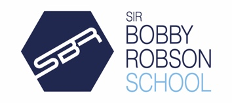 Vision and ObjectivesOur vision for Careers guidance at Sir Bobby Robson School is in support of the schools vision and values:“Sir Bobby Robson School is a safe, stable, caring and positive environment dedicated to supporting individual needs. With high aspirations and high standards of education and care for all, pupils feel safe and secure to reach their full potential and move successfully on into the world.”Thus our aim is to support our pupils to gain the confidence and motivation they need to prepare them for the opportunities, responsibilities and experiences ahead.This policy and strategy sets out a clear plan on how we intend to work towards meeting this vision in the short, medium and long term.ObjectivesTo ensure the school meets the 8 Gatsby Benchmarks for good career guidance as recommended by the Department for Education Careers Strategy 2018 (See appendix).To enable all learners to reach a positive destination in learning or training after completion of Year 11.RationaleThe Government and Employers have recognised that the world of work has changed fundamentally. Future employees are going to have to be innovative in their approach to solving problems, people that can take the initiative, who can cope with uncertainty and change. They are going to have to be able to communicate well and work well in teams. They will have to be flexible and prepared to re- invent themselves in order to continue to be employed.Careers Education and Guidance & Work-Related Learning make a major contribution to preparing young people for the opportunities, responsibilities and experiences of life, in order to help them make a successful transition to adulthood.Schools have a statutory duty to give students access to careers information and impartial guidance in Years 8 to 11 but at Sir Bobby Robson School we recognise our students benefit from a consistent sustained approach and our guidance will therefore be initiated with our Key Stage 2 class and build progressively each year.Our Careers Guidance will include the following elements;A planned, progressive programme of career and employability education that is firmly embedded in our curriculum;Access to a wide range of careers and labour market information;The opportunity to take part in work-related learning activities within school and in the world of work;Information on the range of education or training options, including apprenticeships and other vocational pathways;Personalised interventions which support learners in choosing pathways that suit their interests and abilities, helping our young people to follow a career path and manage the transitions of their working lives;Information which will challenge stereo-types and which will help to increase student confidence and motivation.Access to a specialist career guidance professional for personal guidance.Development of partnerships with parents and careers.Engagement with former students and using their personal stories to help to inspire and motivate current studentsWe willensure that the benefits to the students of the careers and transitions advice we provide are valued, assessed, reported on and accredited where appropriate.Identify examples of good practice and to regularly review and evaluate our practice.Ensure the programme meets the requirements of the Gatsby Benchmarks, and is evaluated regularly using the Compass+ tool in liaison with the Careers and Enterprise Coordinator.AimThrough careers and work-related activities and interventions, we aim to;Provide students with planned activities to help them understand themselves and the influences on them and to help them investigate opportunities in learning and work.Provide students with the skills attitudes, attributes and behaviours needed for a successful transition into the world of workEnable students to relate their own abilities, attributes and achievements to career intentions and make informed choices based on an informed evaluation of the alternativesStatutory DutiesAt Sir Bobby Robson School, we fulfil our statutory duties by:Ensuring students have sufficient access to independent and impartial careers advice (including support from a trained specialist in careers guidance).Ensure the website is up to date with required information:Information for parents, including the Local Authority post 16 transition guide.Information for students including open events at local colleges and websites providing impartial careers advice.A summary of our careers programme including how staff, students and parents can access it.Appointing a careers leader with strategic responsibility and publishing their contact detailson the school’s website (http://www.churchillschool.co.uk/careers-and-post-16)Role of the Governing BodyIn line with Section 42A of the Education Act 1997, our governing body must:Ensure that all pupils of the school are provided with independent careers guidance from Y8 Onwards (Nb. At Sir Bobby Robson School it has been decided to commence the careers education and guidance from KS2).Ensure careers guidance includes information on the range of education or training options.Ensure careers guidance promotes the best interests of the pupils to whom it is given.Ensure arrangements are in place to allow a range of education and training providers to access all pupils from year 8 onwards, to ensure students are aware of the routes available to them at transition.Links with other policiesThe Careers Guidance Policy is linked with the following policies:Curriculum PolicyPersonal, Social and Health Education (PSHE) PolicyCurriculum OpportunitiesOur curriculum includes carefully planned learning, often individualised, which is undertaken through:A Careers education programme linked to a careers scheme of workWork related learning activities both in and out of schoolThe careers education and work-related learning curriculum meets the following learning outcomes as indicated by the Careers Development Institute (January 2020);Developing themselves through career and work-related learning educationSelf-awarenessSelf-determinationSelf-improvement as a learnerMaking the most of career and work-related learning activities and experiencesShowing initiative and enterpriseLearning about careers and the world of workUnderstanding careers and career growthUnderstanding work and working lifeUnderstanding business and industryInvestigating career and labour market informationRespecting equality of opportunity and diversityMaintaining health and safetyDeveloping career management and employability skillsMaking the most of guidance and supportPreparing for continuing learning and employabilityDeveloping personal financial capabilityInvestigating choices and opportunitiesPlanning and decidingHandling applications and selectionManaging changes and transitionsPersonalised OpportunitiesAt Sir Bobby Robson School access to individual information, advice, guidance and careers guidance for are available through:internal staffexternal visitors.email, telephone, webchat and forums via websites such as www.thesource.me.uk and the National Careers Service.Visits to appropriate post 16 provisions.Access to a qualified, specialist.Signposting to sources of impartial careers guidance.Explicit careers and work-related learning lessons (1 term per class).Linking curriculum learning to careers.Employer EngagementWe are working to set up close links with employers through a range of activities includingemployer visitsattending careers fairsmock interviewswork experience placementsworking with an Enterprise Advisor to explore opportunities for engagement with relevant employers, personalised to specific pupils.Monitoring, review and evaluationCareers provision is monitored, reviewed and evaluated in the following ways;Staff feedback during meetingsStudents’ feedback following work experienceEmployer feedback formsMock interview feedbackDestination dataParental and pupil feedback formsPartnershipsWe work in partnership with a number of organisations to ensure learners receive specialised and impartial advice on a timely basis. These include;Suffolk County Council Young People’s ServicesSixth Form Providers - IpswichEngaging with Parents and CarersThe school involves parents and carers through Parents’ Evenings, Information Evenings, discussionswith staff, invitations to careers fairs and information online.ReviewThis policy will be reviewed in line with the school’s policy review programme.APPENDIX 1GATSBY BENCHMARKS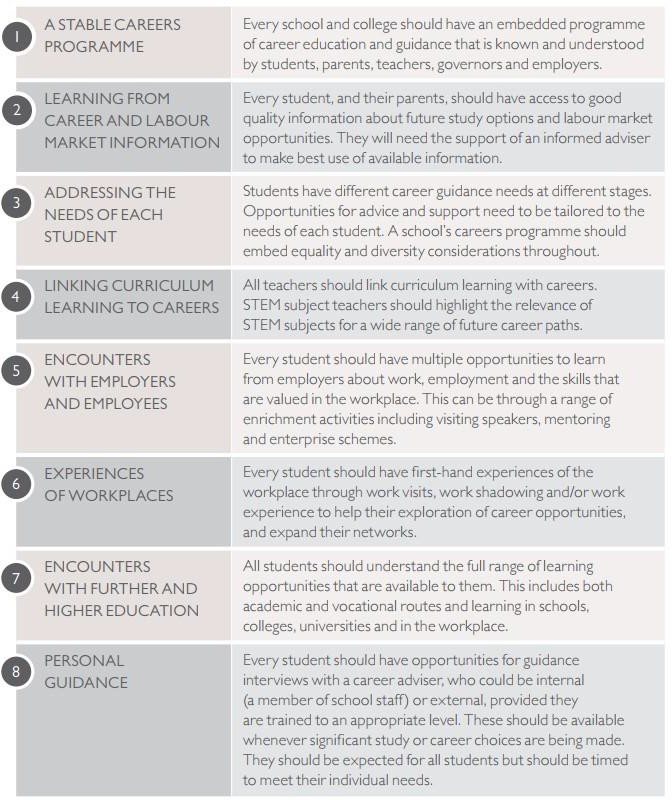 AuthorAdam DabinDateSummer Term 2022Frequency of ReviewAnnualAdopted by the Governing BodyDate:ReviewedDate: SignedReviewedDate: Signed